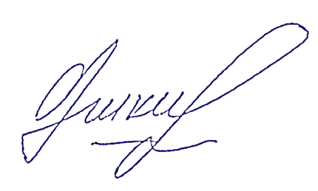 ДОЛЖНОСТНАЯ ИНСТРУКЦИЯНаливайко Максима Олеговича, инженера-программиста структурного подразделения школы-интерната - ресурсного центра дистанционного образования.1. Общие положения1.1. Инженер-программист назначается и освобождается от должности приказом директора школы-интерната.1.2. На должность инженера-программиста принимаются лица с высшим профессиональным или средним специальным образованием, имеющие опыт технического обслуживания и ремонта персональных компьютеров, администрирования программного обеспечения.1.3.  Инженер-программист подчиняется директору школы-интерната, заместителю директора по информатизации образовательного процесса, в своей работе руководствуется Конституцией Российской Федерации, Конвенцией о правах ребенка, Федеральным законом от 29.12.2012 N 273-ФЗ «Об образовании в Российской Федерации», положением об РЦДО, нормативными правовыми актами, а также уставом и локальными актами школы-интерната, трудовым договором. 1.4. Инженер-программист подчиняется непосредственно заместителю директора по информатизации образовательного процесса.2. ФункцииОсновными направлениями деятельности инженера-программиста являются:2.1. Обеспечение эффективной эксплуатации средств компьютерной техники школы-интерната, участников процесса дистанционного образования (учащихся, учителей ДО). 2.2. Настройка базового программного и аппаратного обеспечения на компьютерном оборудовании школы-интерната, специализированном компьютерном оборудовании участников процесса дистанционного образования (учащихся, учителей ДО).2.3. Организация бесперебойной работы всех звеньев информационной системы школы-интерната, РЦДО.2.4. Выполнение функций технической поддержки по электронным дневникам «Электронная школа Приморья (Образование web2.0)» на сайте http://dnevniki.shkolapk.ru. 3. Должностные обязанностиИнженер-программист выполняет следующие должностные обязанности:3.1. Обеспечение строгого соблюдения трудовой и производственной дисциплины, осуществление организаторской работы, направленной на ее укрепление, рациональное использование трудовых ресурсов, формирование стабильного трудового коллектива, создание благоприятных условий работы РЦДО.3.2. Неуклонное соблюдение законодательства о труде, правил охраны труда.3.3. Выполнение поручений заместителя директора по информатизации образовательного процесса в установленный срок.3.4. Выполнение правил и норм охраны труда, техники безопасности и противопожарной защиты, обеспечение охраны жизнедеятельности и здоровья обучающихся.3.5. Планирование своей работы, систематическое повышение своей профессиональной квалификации.3.6. Участие в обеспечении функционирования РЦДО при возникновении различных чрезвычайных ситуаций.3.7. Осуществление работ по техническому обеспечению информатизации школы-интерната, РЦДО:выполнение работ по текущему ремонту компьютерной техники, настройке, отладке программного обеспечения в школе-интернате, у участников процесса дистанционного образования (учащихся, учителей ДО) удаленно, в случае необходимости осуществляет выезды по месту жительства учащихся РЦДО;обеспечение сохранности и работоспособности технических средств, планирование своевременного обновления оборудования в школе-интернате, у участников процесса дистанционного образования (учащихся, учителей ДО).3.8. Осуществление технической поддержки по электронным дневникам «Электронная школа Приморья (Образование web2.0)»:-          формирование периодов, расписания звонков, учебного плана и расписания;составление и редактирование  расписания уроков и звонков;создание и редактирование рабочих профилей для учителей и учеников;распределение уроков между учителями, распределение учеников по классам;обучение учителей работе с электронными дневниками;составление отчетов о заполнении электронных журналов учителями. 3.9.  Обеспечение надежного хранения информации, ее своевременного резервного копирования и восстановления.3.10. Осуществляет выезды с сотрудниками охранной компании в случае срабатывания сигнализационной системы РЦДО по графику.3.11. Осуществление своих функций в соответствии с должностной инструкцией и в объеме, установленном трудовым законодательством.4. ПраваИнженер-программист имеет право:4.1. На защиту профессиональной чести и достоинства. 4.2. Знакомиться с жалобами и другими документами, содержащими оценку его работы, давать по ним объяснения.4.3. Защищать свои интересы самостоятельно и (или) через представителя, в том числе адвоката.4.4. На конфиденциальность дисциплинарного (служебного) расследования, за исключением случаев, предусмотренных законом.4.5. Требовать от пользователей информационной системы соблюдения инструкций по эксплуатации программного обеспечения.4.6. В установленном порядке повышать свою квалификацию на специализированных семинарах, конференциях и курсах.4.7. Вносить предложения по совершенствованию работы, связанной с предусмотренными данной должностной инструкцией обязанностями.4.8. Запрашивать лично или по поручению своего непосредственного руководителя от специалистов подразделений информацию и документы, необходимые для выполнения его должностных обязанностей.5. ОтветственностьИнженер-программист несет ответственность за:5.1. Бесперебойную работу всех звеньев информационной системы школы-интерната, РЦДО.5.2. Достоверность предоставляемой информационной системой отчетности.5.3. Сохранность информации.5.4. За неисполнение или ненадлежащее исполнение без уважительных причин устава и правил внутреннего трудового распорядка школы-интерната, законных распоряжений администрации школы, а также должностных обязанностей, установленных настоящей Инструкцией, в том числе за не использование предоставленных прав, определенных трудовым законодательством.5.5. За  причинение школе-интернату или участникам образовательного процесса ущерба в связи с исполнением (неисполнением) своих должностных обязанностей системный администратор несет материальную ответственность в порядке и в пределах, установленных трудовым и (или) гражданским законодательством.С должностной инструкцией ознакомлен, второй экземпляр на руки получил:_______________________________________ «____»________________20__г.«СОГЛАСОВАНО»Председатель профсоюзного
комитета КГОБУ «Коррекционная
школа-интернат III – IV видов»________________О.Г. Агафонова«УТВЕРЖДАЮ»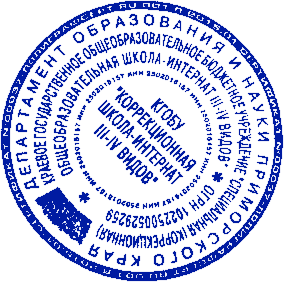  Директор КГОБУ «Коррекционная школа-интернат  III – IV видов» ____________________ Л.В. Ушкань